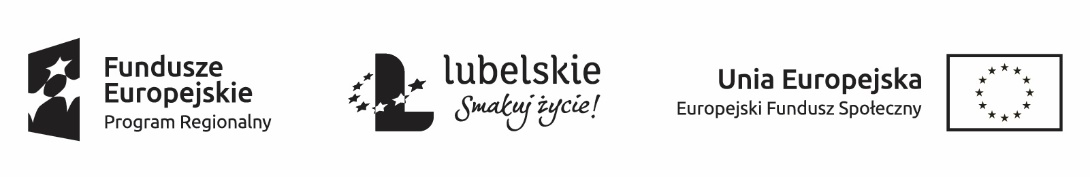 ZAPYTANIE OFERTOWE nr 5/ST/2018 z dnia 18 października2018 r. dotyczące realizacji usług społecznych (pielęgniarz/pielęgniarka) w ramach projektu „Dzienny Ośrodek Rehabilitacyjno-Pielęgnacyjny dla Osób Starszych”(DORP)Informacja o wybranym wykonawcy :Nierozstrzygnięte – Brak ofert